FCIF:s föreningar inbjuds delta i skytte på hemmabanor med gevär 6,5 2022-05-02 – 2022-06-30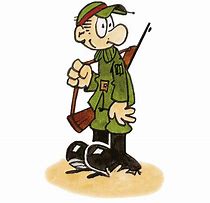 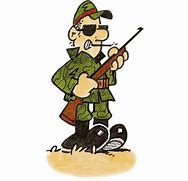 TävlingsprogramTävlingen omfattar kaliber 6,5 med vapen modell M/96, CG63, CG80, FSR89 och Sauer 200STR Skjutavstånd:  300 meter med 5 skotts serie och sammanlagt 20 skott och ingen final serie. Liggande mot internationell 300-meterstavla.Tävlingen föregås av obegränsat antal provskott och skjuttiden är fri.Lagtävling 3-manna, mixedKlassindelningIndividuellt endast en klass, kallad motionsklass samt lagtävling 3-mannalag,Anmälan behöver inte göras. Anmälningsavgiften är 100 kronor per förening oberoende av antal skyttar. Beloppet behöver inte inbetalas. Det dras av vid utbetalning av ”prispengarna”. Deltagande förening erhåller 100 kronor per deltagare. Pengarna utbetalas när skytte på pistol och gevär är genomfört i juli.Skjutledare leder skjutningen och tar ansvaret såväl sportsligt som säkerhetsmässigt. Resultaten rapporteras till kansliet, med respektive klass och lagresultat till nedanstående mail. Resultaten skall vara kansliet tillhanda senast 2022-07-02Lycka till med skyttet och välkomna med era resultat hälsar Per WikströmKanslichef